            Mrs. Elrod’s 4th Grade Supply List:          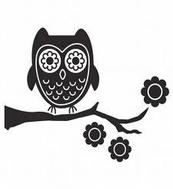 3-ring binder 4 dividers with pockets for the binderpencil pouch (to fasten inside the binder)3 packs of wide ruled loose leaf notebook paper (2 unopened)2 composition notebooks2 packages of #2 pencils (Ticonderoga brand preferred)2 red checking pencils or pens5 glue sticks1 VINYL folder with inside pockets and prongspointed stainless steel scissorshighlighter (yellow)pencil box for art supplies24 pack of crayons (not washable)box of washable markerssmall box of colored pencilspencil sharpenerlarge pink eraser (for art class)black Sharpie2 dry erase markers (dark colors)headphones (please place in Ziploc bag and label with child’s name and teacher’s name)2 boxes of tissuesbottle of hand sanitizer (girls)Clorox wipes (boys)Backpack (no rolling backpacks)While you are out:The classroom goes through quite a few of the following supplies and could use your help stocking up.  Perhaps you could send one or two of these items:File Folders				Index cards (any size)Colored copy paper			Clorox WipesColored card stock paper		Extra hand sanitizer Ziplocs (any size)			Extra tissues~ If you could and want to send in small, inexpensive items for a treat box, it would be greatly appreciated!  (Example: individually wrapped candy, stickers, erasers, etc.)   Thank you!!!2015/2016